施耐德-操作管理人员添加业主权限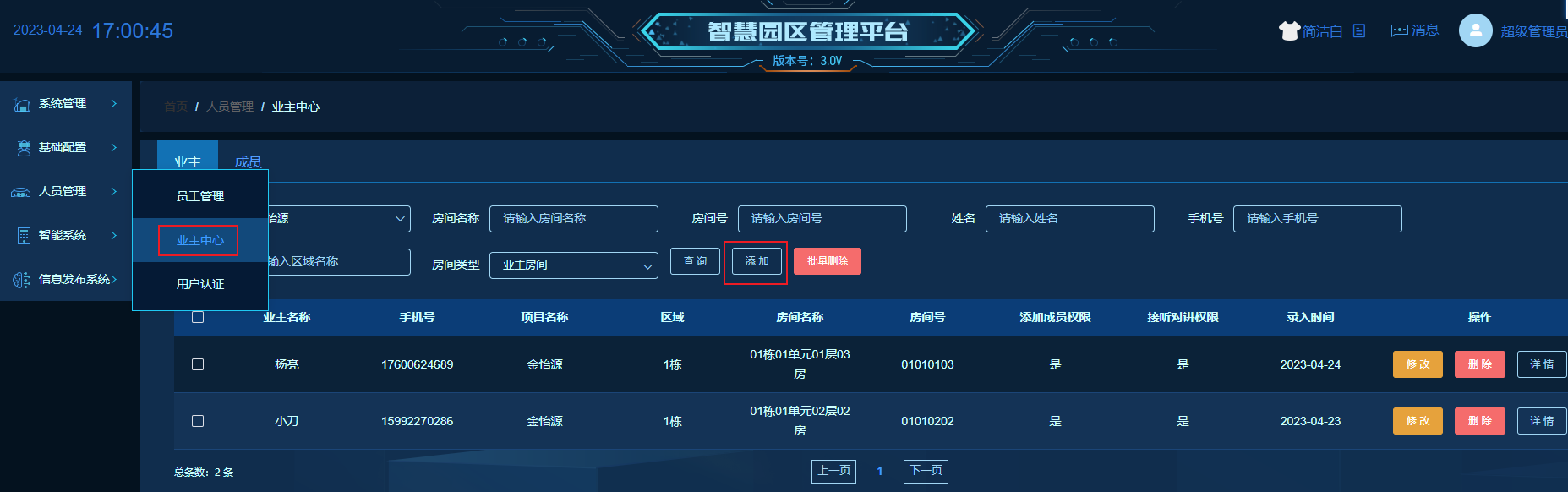 添加首页图片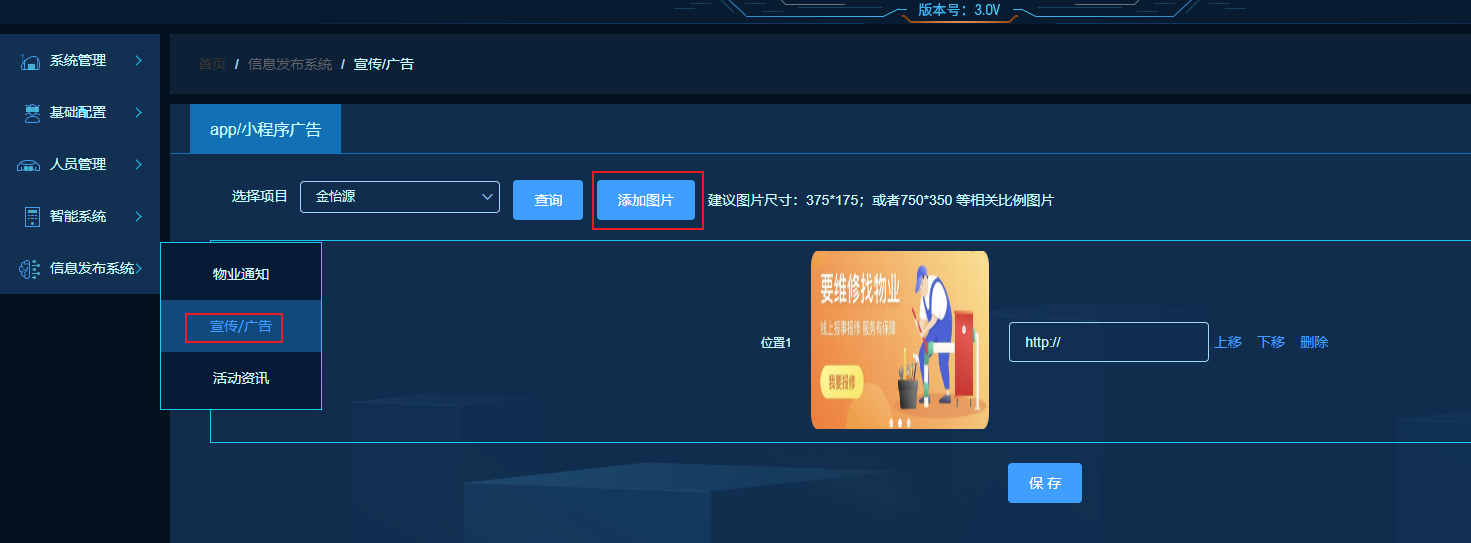 添加首页推荐内容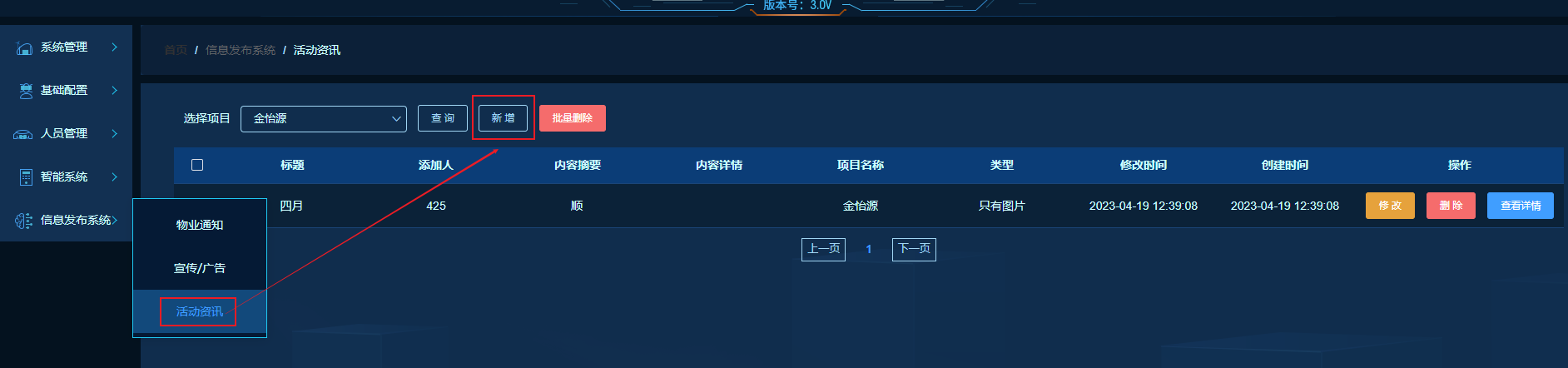 添加首页通知公告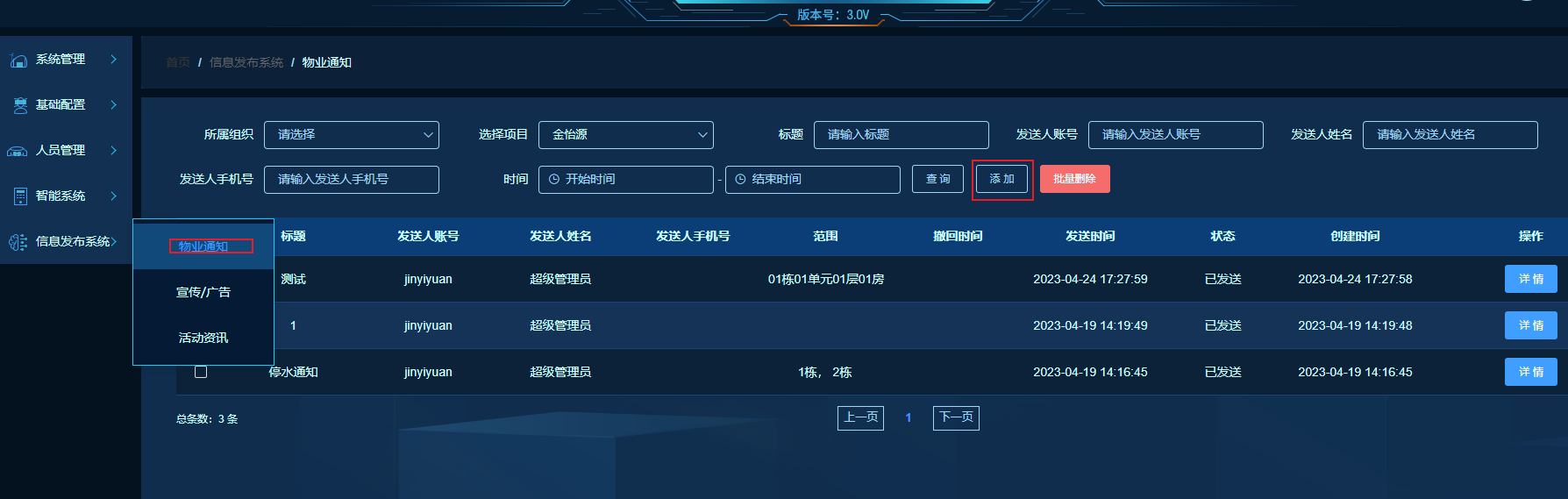 业主注册账号（之后管理员将用户身份修改为业主），登录进入系统首页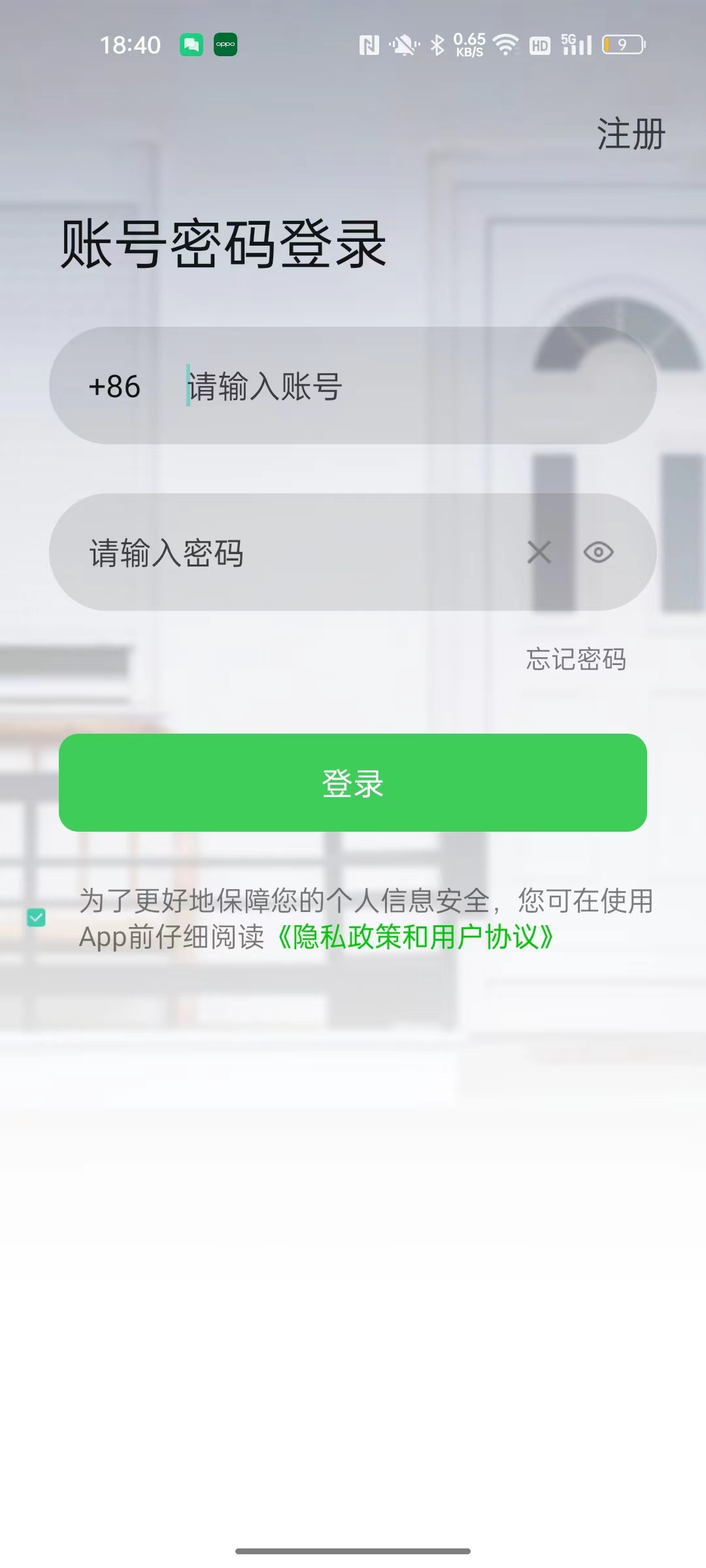 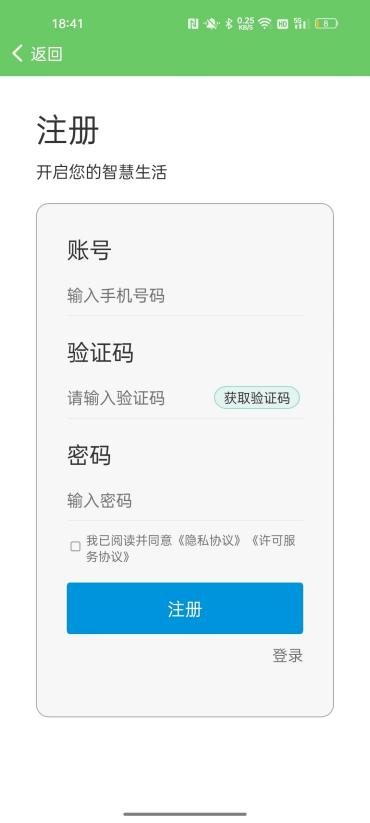 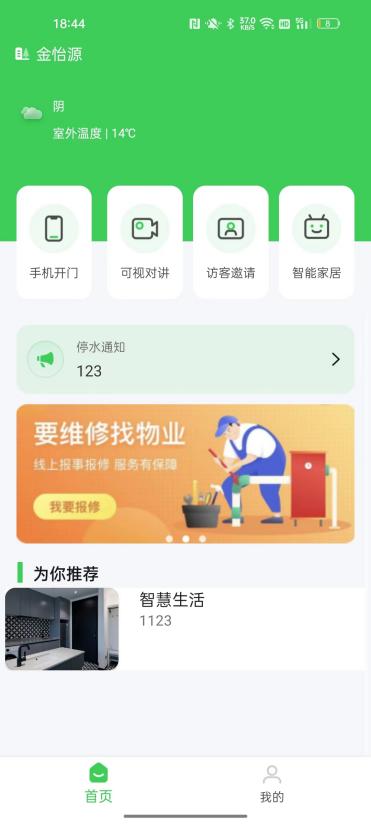 手机开门远程开门：点击首页“手机开门”，进入手机开门页面，点击右侧开门按钮，即可远程开门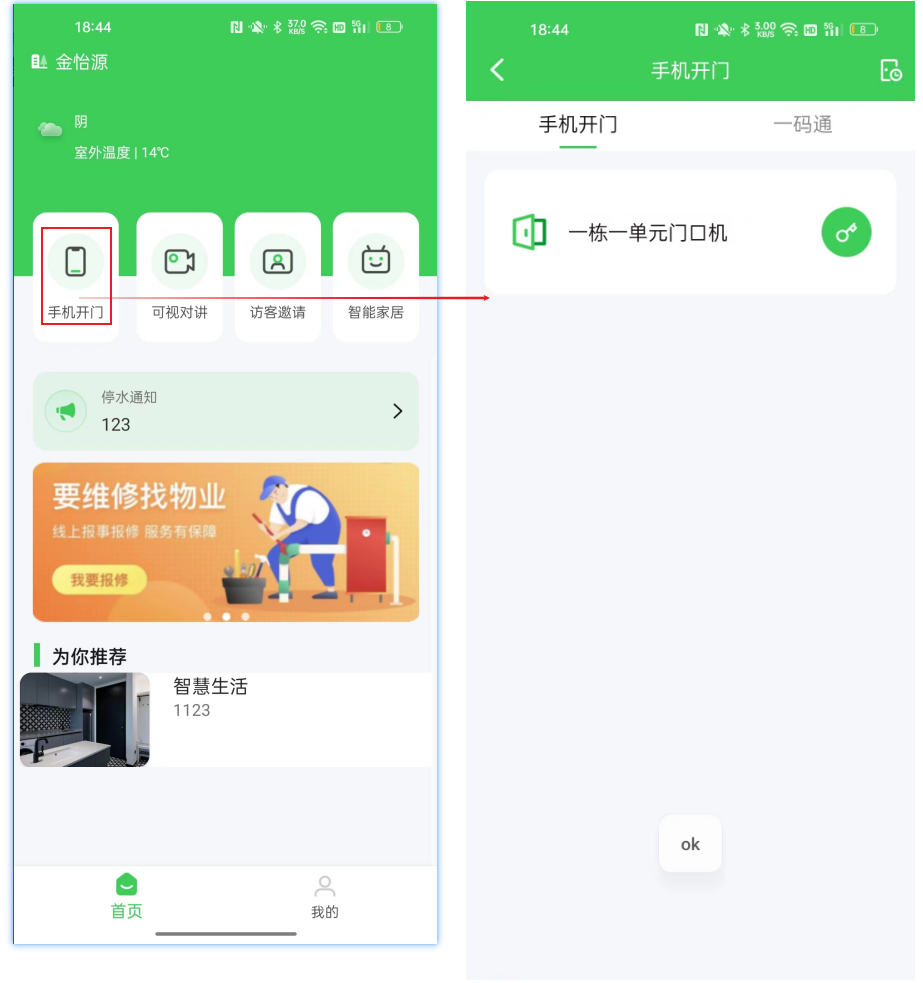 二维码开门：手机开门-点击一码通，将二维码放在闸机前扫描，即可开门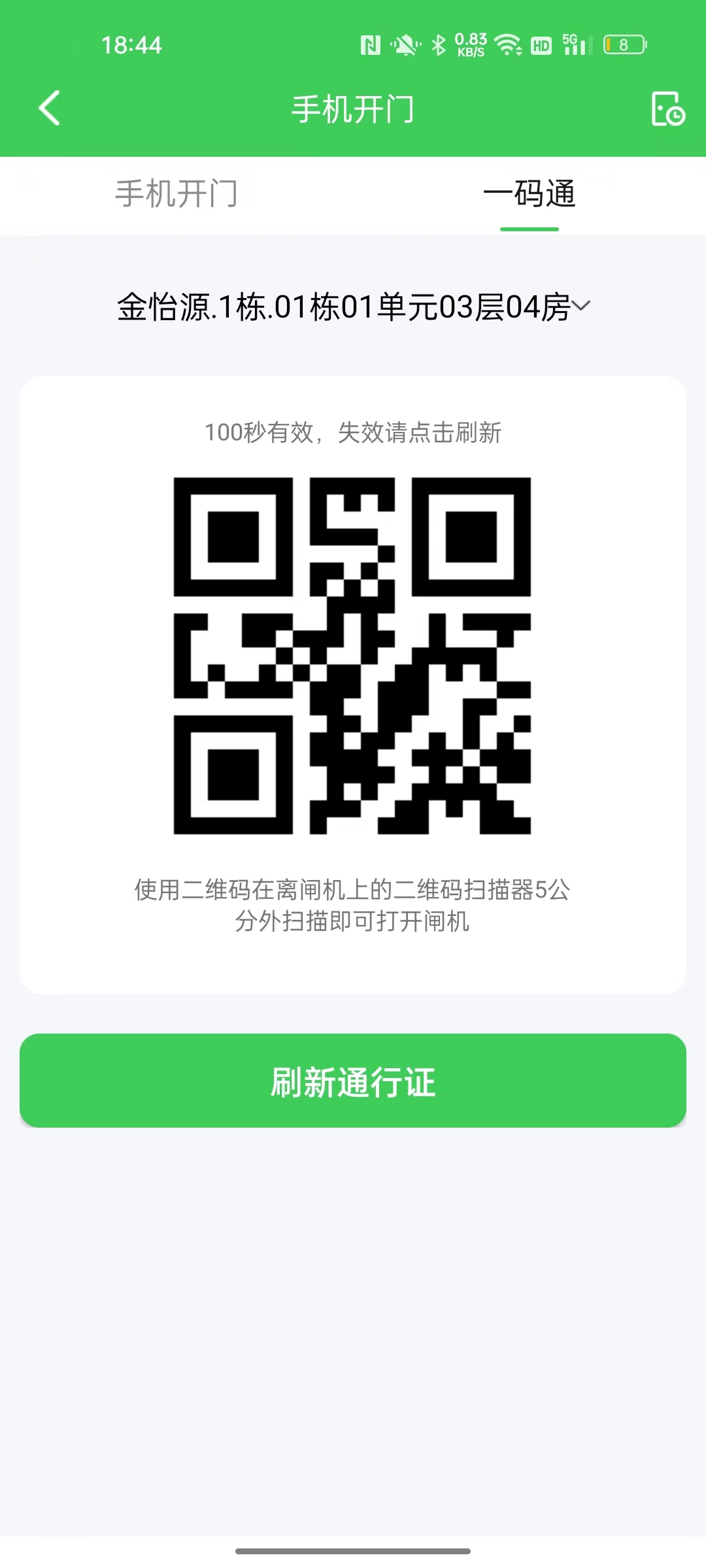 可视对讲功能（1）访客在单元门口机呼叫，业主接听开锁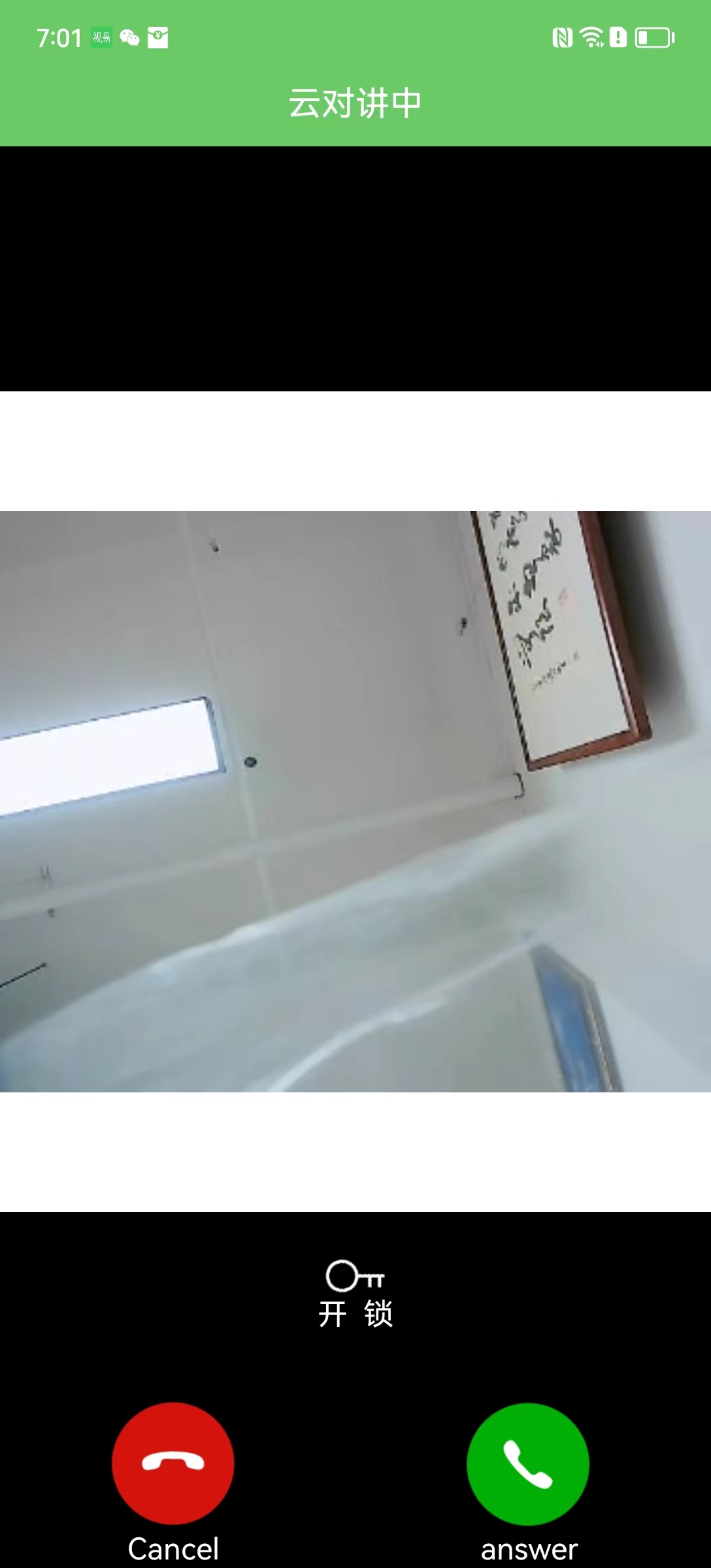 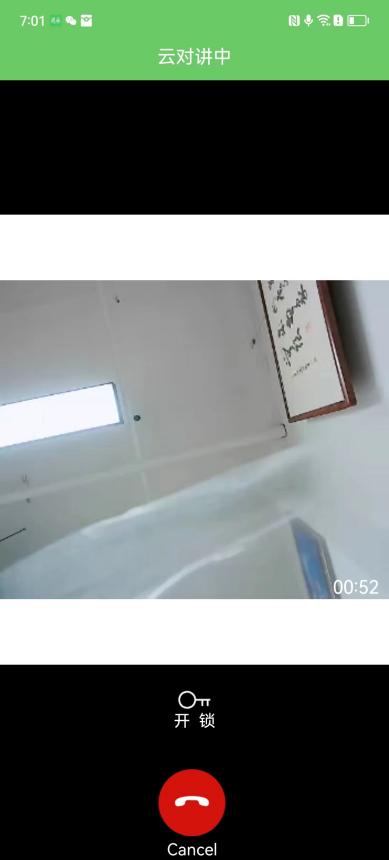 点击首页“可视对讲”，查看通话记录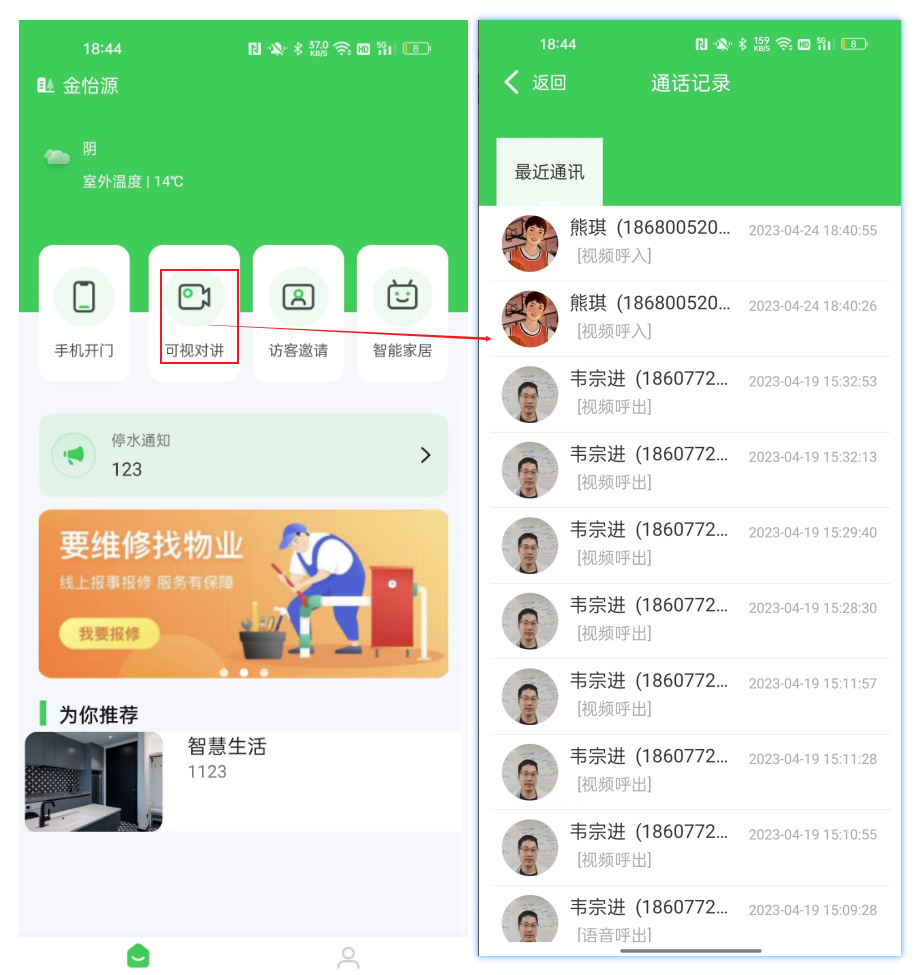 访客邀请功能：首页点击“访客邀请”，填写被邀人信息，发出通行二维码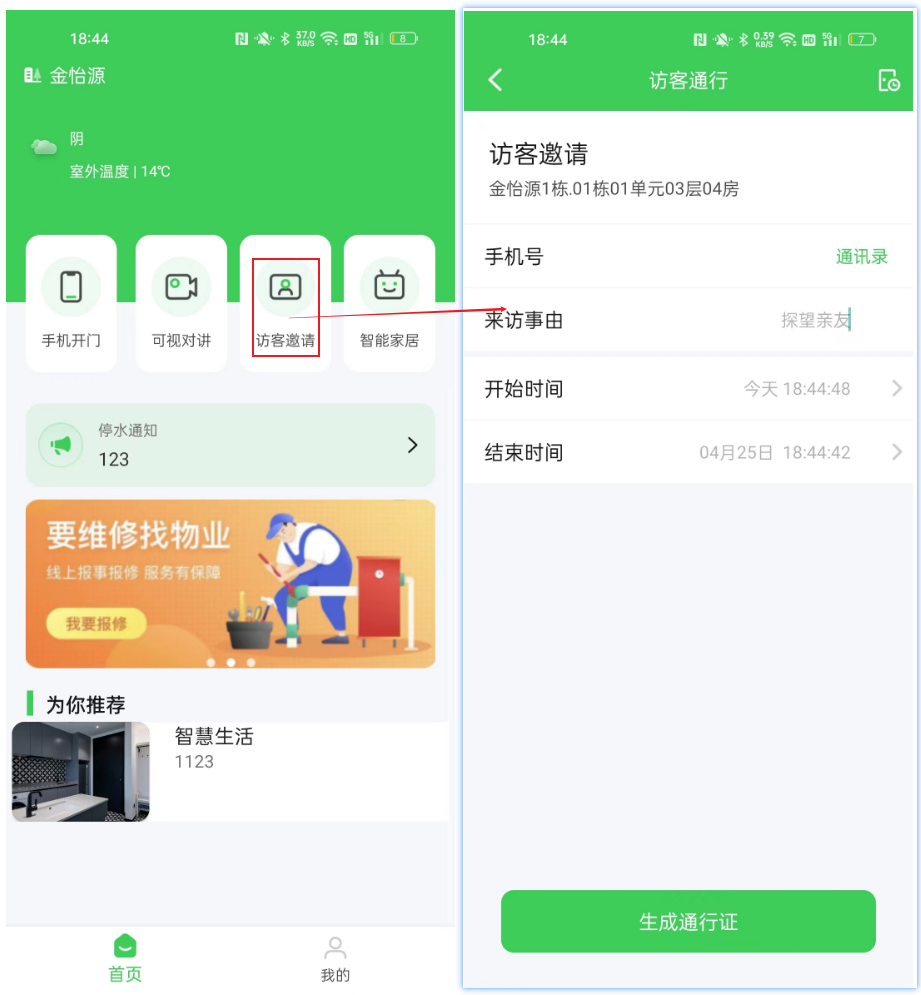 查看通行证发出记录：访客通行页面，点击右上角图标，即可查看通行证发出记录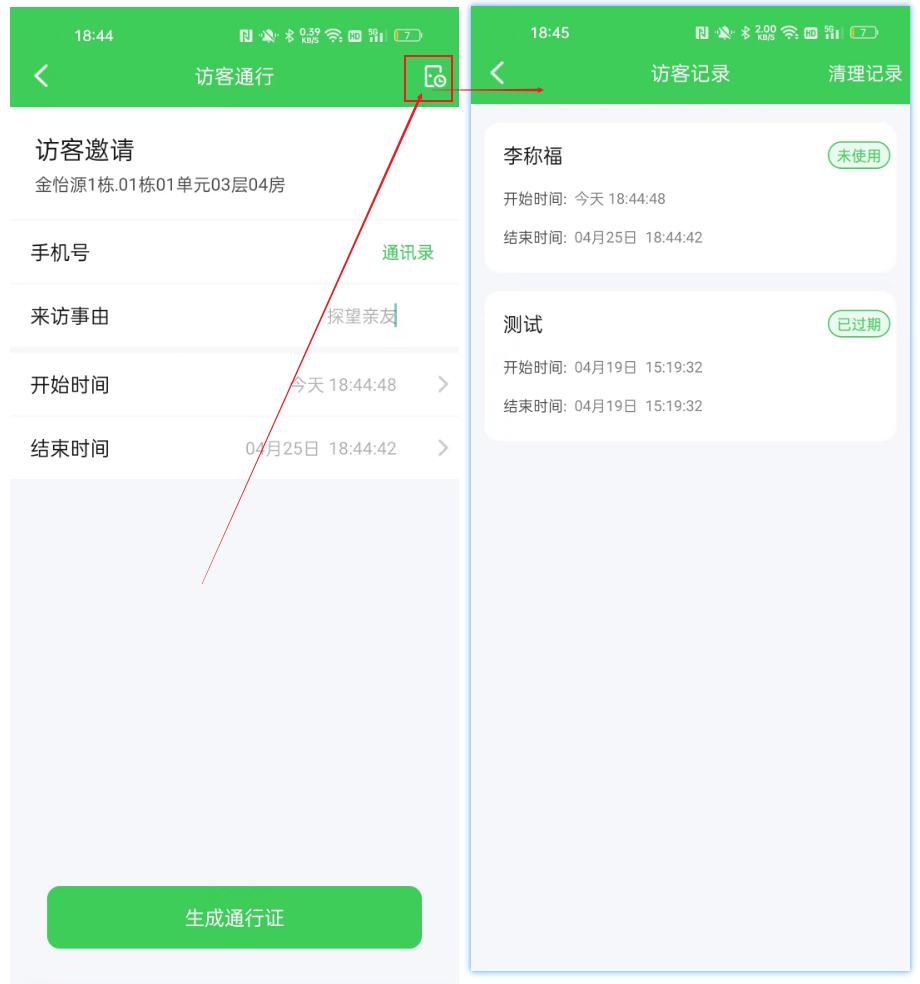 使用人脸通行：“我的”页面点击“人脸通行”，进入页面上传人脸，提示上传成功，即可使用人脸通行。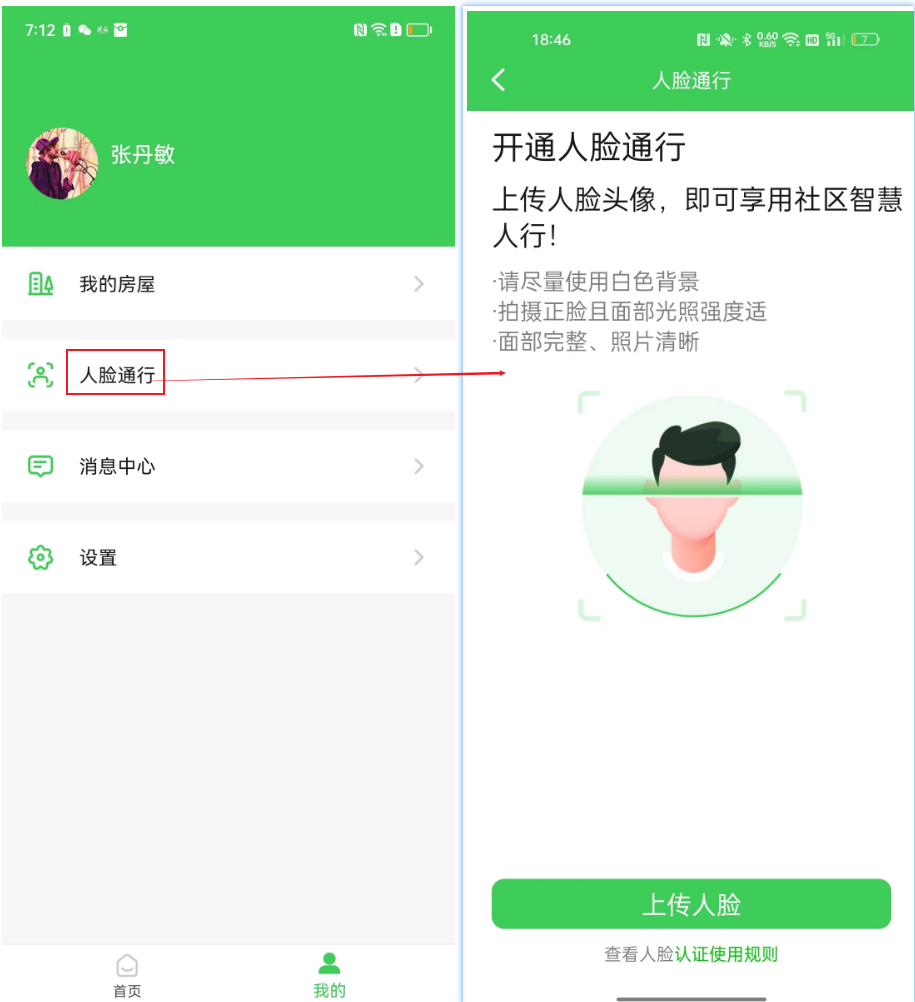 我的房屋：“我的”页面点击“我的房屋”，点击“+”图标，填写信息即可添加成员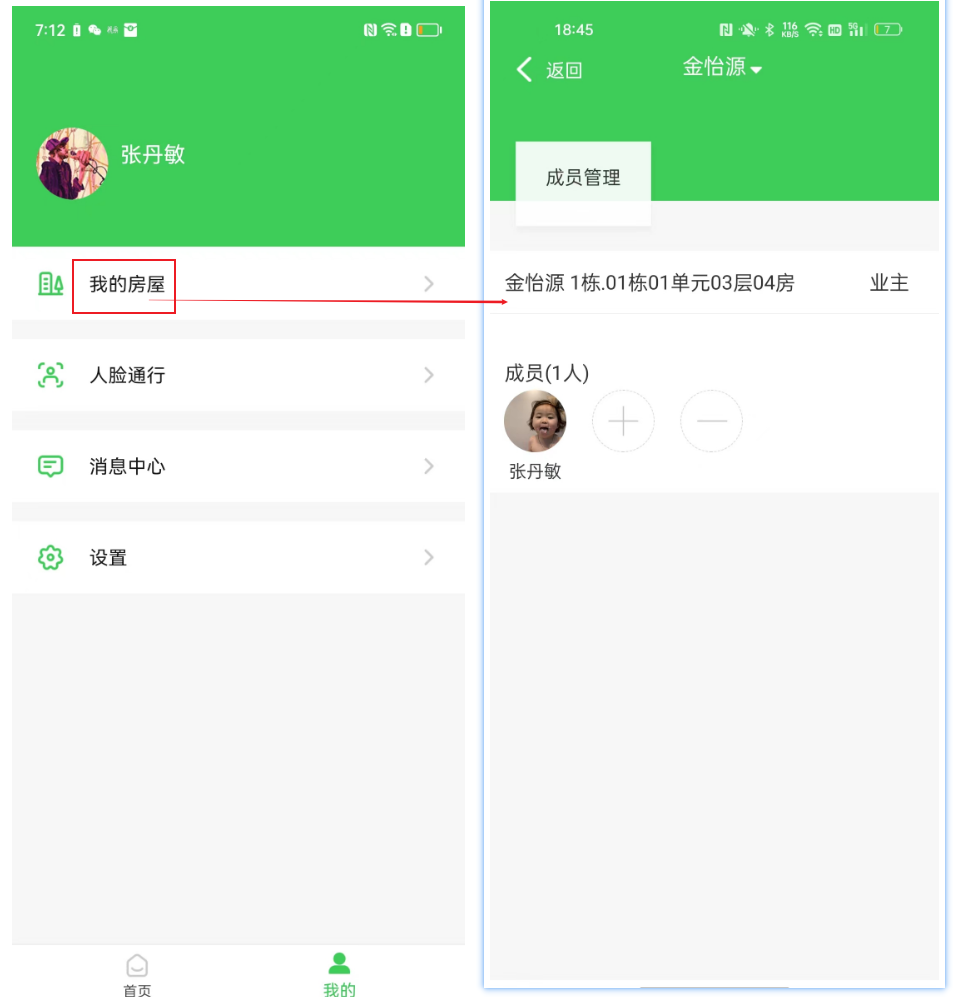 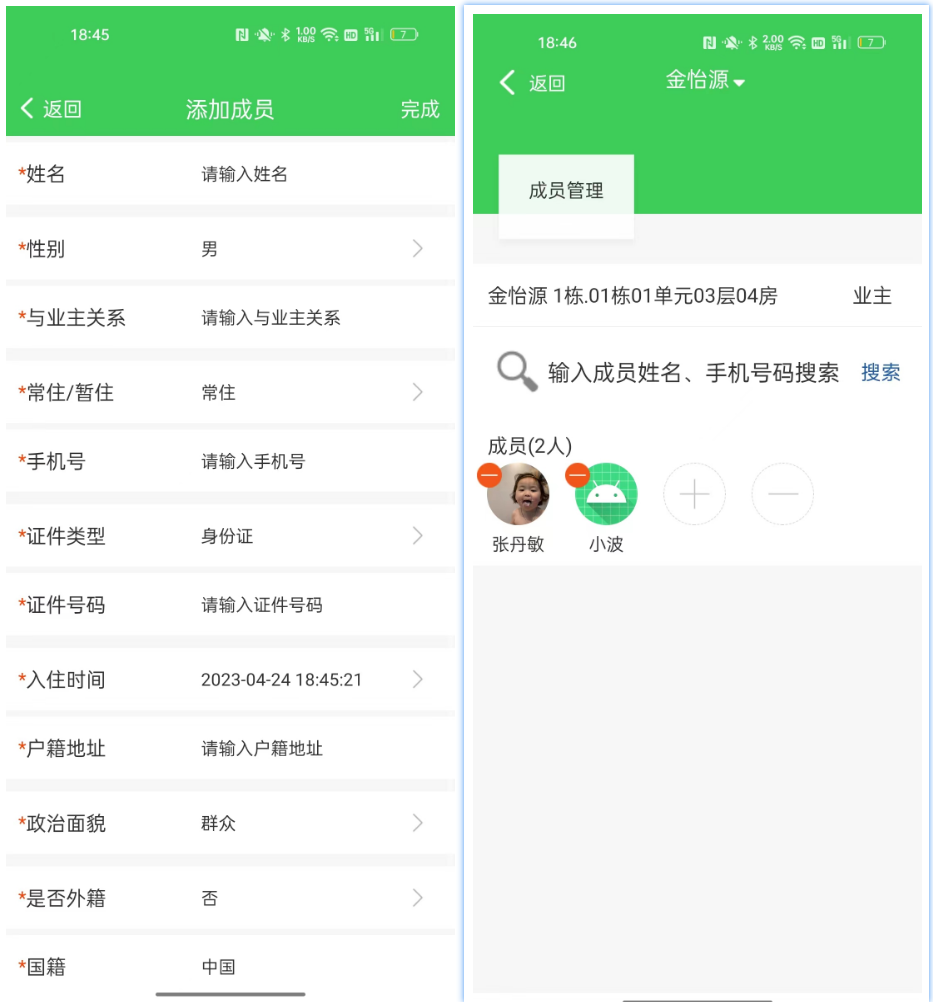 智能家居：智能家居首页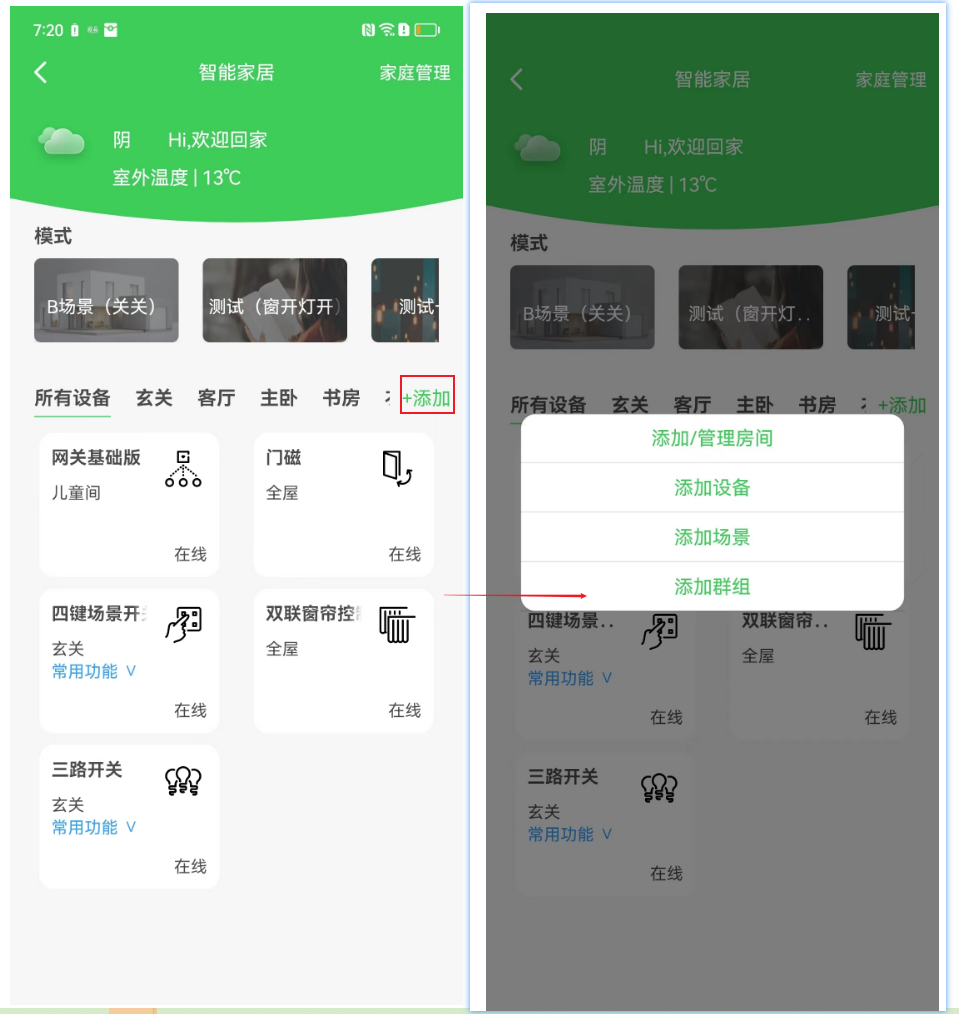 （2）添加房间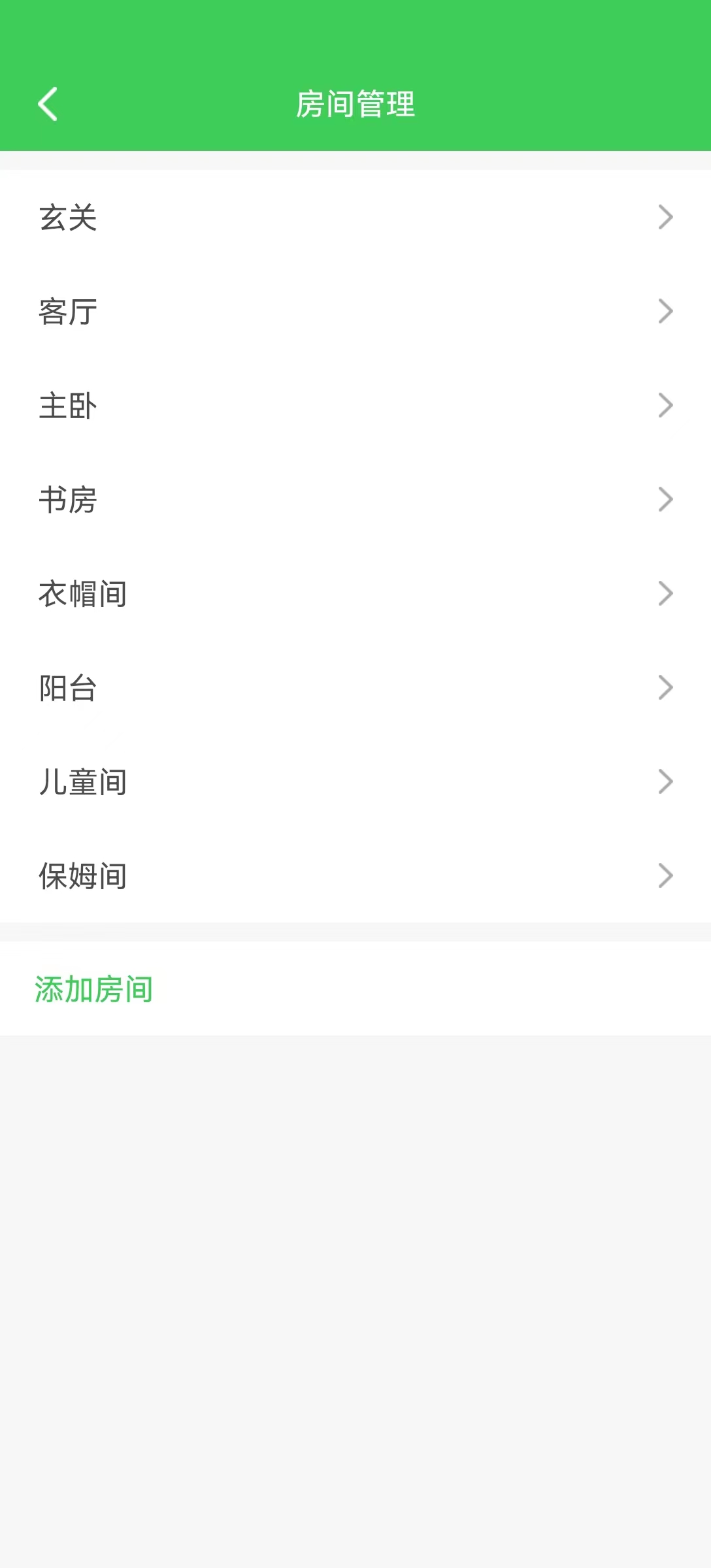 （3）添加设备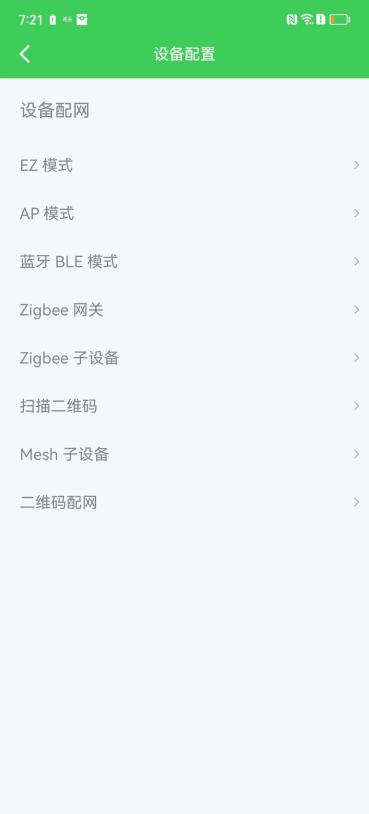 （4）添加场景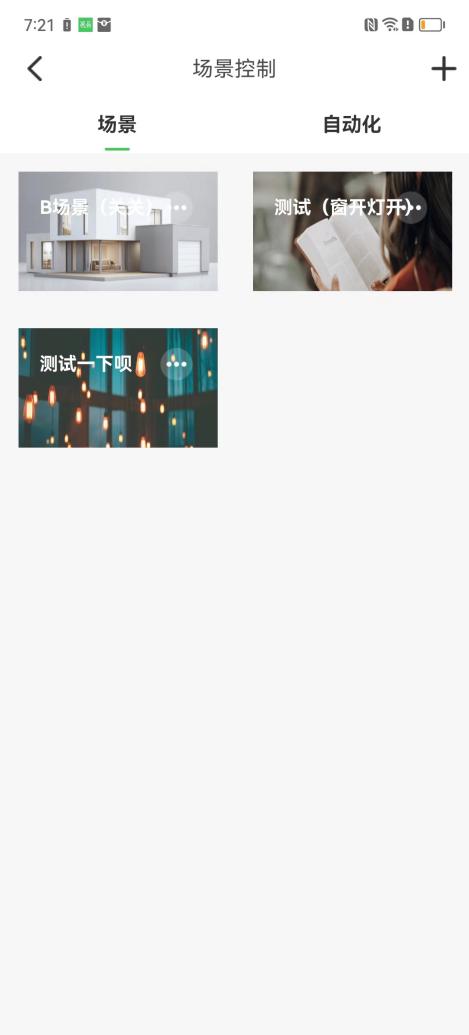 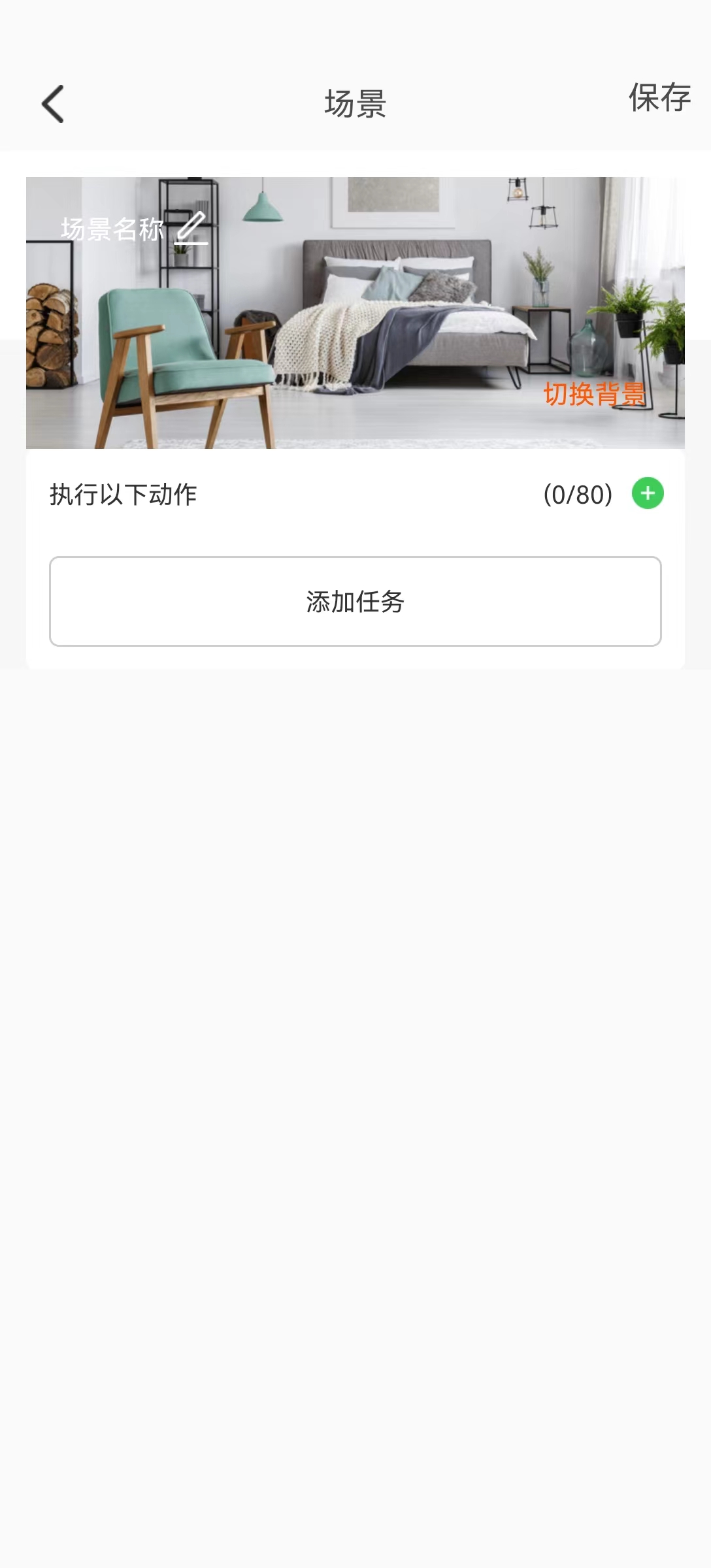 